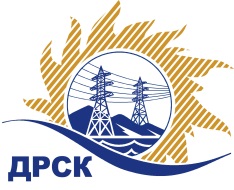 Акционерное Общество«Дальневосточная распределительная сетевая  компания»ПРОТОКОЛ № 56/УР-ВП по выбору победителя открытого электронного запроса предложений на право заключения договора на выполнение работ  «Чистка просеки ВЛ-35 кВ Сковородино-Джалинда» для нужд филиала АО «ДРСК» «Амурские электрические сети»  (закупка № 55 раздел 1.1. ГКПЗ 2017)  ЕИС № 31604449753 Форма голосования членов Закупочной комиссии: очно-заочная.ПРИСУТСТВОВАЛИ: 10 членов постоянно действующей Закупочной комиссии ОАО «ДРСК»  2-го уровня.ВОПРОСЫ, ВЫНОСИМЫЕ НА РАССМОТРЕНИЕ ЗАКУПОЧНОЙ КОМИССИИ: Об утверждении результатов процедуры переторжки.Об итоговой ранжировке заявок.О выборе победителя запроса предложений.РЕШИЛИ:По вопросу № 1Признать процедуру переторжки состоявшейсяУтвердить окончательные цены заявок участниковПо вопросу № 2Утвердить итоговую ранжировку заявокПо вопросу № 3 Планируемая стоимость закупки в соответствии с ГКПЗ: 2 527 700,00 руб., без учета НДС;   2 982 686,00 руб., с учетом НДСПризнать победителем запроса предложений на право заключения договора на выполнение «Чистка просеки ВЛ-35 кВ Сковородино-Джалинда» для нужд филиала АО «ДРСК» «Амурские электрические сети»  участника, занявшего первое место в итоговой ранжировке по степени предпочтительности для заказчика: ООО "ЭНЕРГОСПЕЦСТРОЙ" (676244, Россия, Амурская обл., г. Зея, мкр. Светлый, д. 57, кв. 37) на условиях: стоимость предложения 2 501 985,86 руб. (цена без НДС: 2 120 327,00 руб.). Условия оплаты: в течение 30 календарных дней с даты  подписания справки о стоимости выполненных работ КС-3 на основании счета, выставленного Подрядчиком. Срок выполнения работ: январь-март 2017 г. Гарантия на своевременное и качественное выполнение работ, а также на устранение дефектов, возникших по вине Подрядчика, в течение 24 месяцев с момента приемки выполненных работ. Срок действия оферты до 25.03.2017Ответственный секретарь Закупочной комиссии 2 уровня  		                                                             М.Г.ЕлисееваЧувашова О.В.(416-2) 397-242г.  Благовещенск«12» января 2017№п/пНаименование Участника закупки и его адресОбщая цена заявки до переторжки, руб. Общая цена заявки после переторжки, руб. ООО "ЭНЕРГОСПЕЦСТРОЙ" (676244, Россия, Амурская обл., г. Зея, мкр. Светлый, д. 57, кв. 37)2 914 823,02 руб. (цена без НДС: 2 470 189,00 руб.)2 501 985,86 руб. (цена без НДС: 2 120 327,00 руб.)2.ООО "СтройАльянс" (675000, Россия, Амурская обл., г. Благовещенск, ул. Ленина, д. 196, корп. А, оф. 17)2 918 354,76 руб. (цена без НДС: 2 473 182,00 руб.)2 794 545,62 руб. (цена без НДС:2 368 259,00 руб.)Место в итоговой ранжировкеНаименование и адрес участникаЦена заявки до переторжки, руб.Окончательная цена заявки, руб.1 местоООО "ЭНЕРГОСПЕЦСТРОЙ" (676244, Россия, Амурская обл., г. Зея, мкр. Светлый, д. 57, кв. 37)2 914 823,02 руб. (цена без НДС: 2 470 189,00 руб.)2 501 985,86 руб. (цена без НДС: 2 120 327,00 руб.)2 местоООО "СтройАльянс" (675000, Россия, Амурская обл., г. Благовещенск, ул. Ленина, д. 196, корп. А, оф. 17)2 918 354,76 руб. (цена без НДС: 2 473 182,00 руб.)2 794 545,62 руб. (цена без НДС:2 368 259,00 руб.)